Supplementary Figure S1. Binding pattern of deferasirox with ADRP. (A) Surface view of ADRP-Exjade complex. (B) Residue interaction diagram of Exjade with ADRP. (C) 2D interaction diagram of ADRP-Exjade interaction.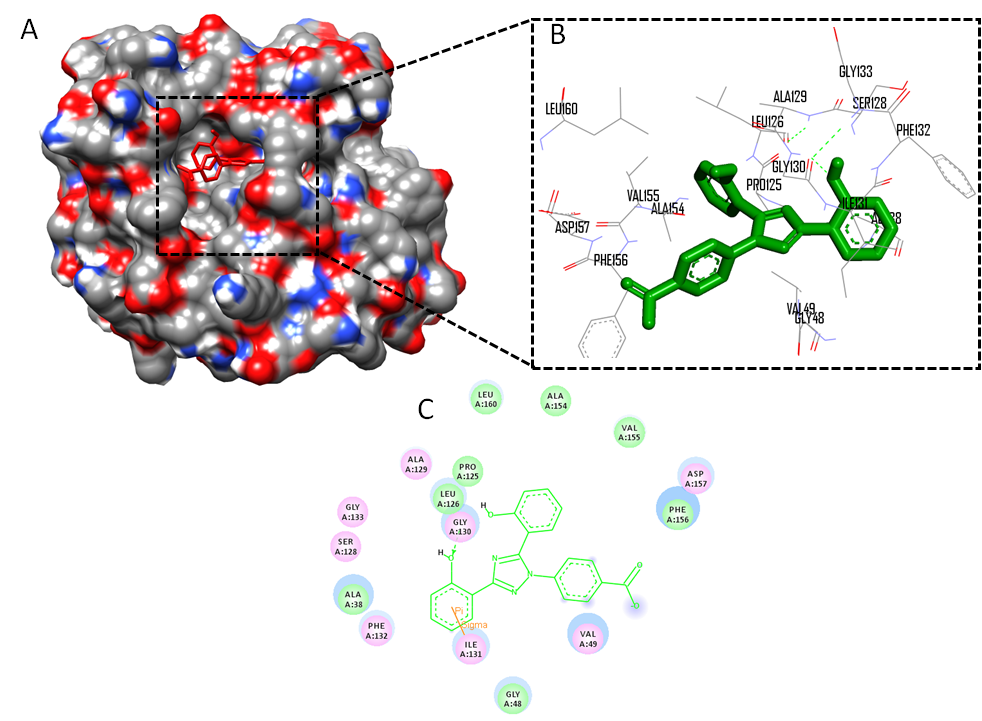 Supplementary Figure S2. Binding pattern of droperidol with ADRP. (A) Surface view of ADRP-Inapsine complex. (B) Residue interaction diagram of Inapsine with ADRP. (C) 2D interaction diagram of ADRP-Inapsine interaction.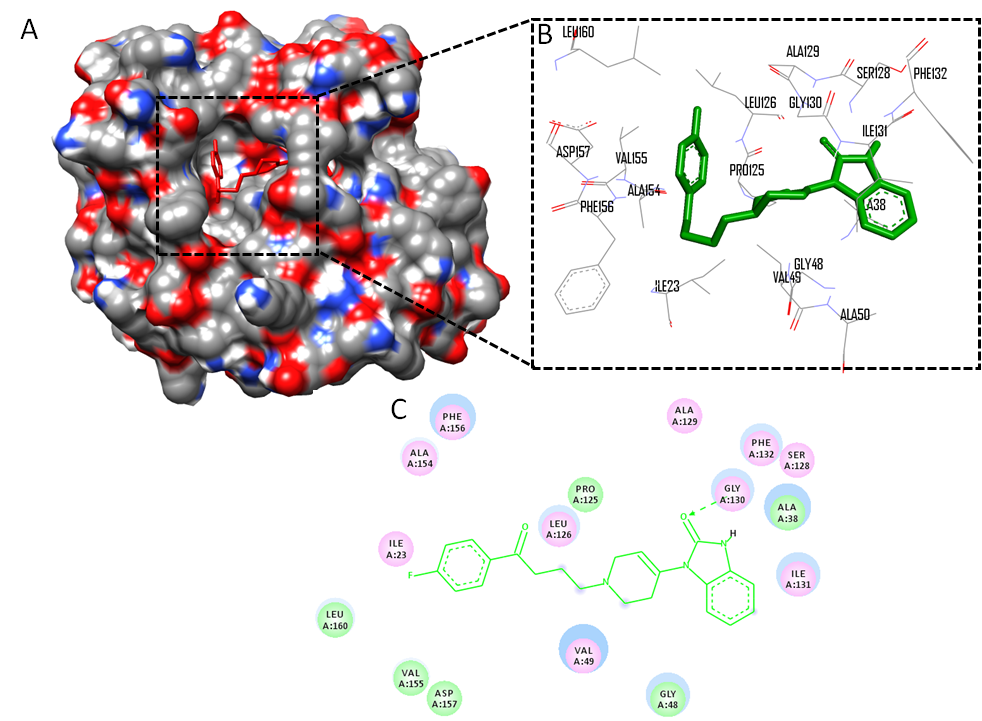 